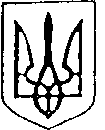 Більшівцівська  селищна  рада ВИКОНАВЧИЙ КОМІТЕТРішеннявід 05 березня 2021 року  № 56смт. БільшівціПро затвердження  тарифу навивезення твердих побутових відходів       Розглянувши    звернення комунального  підприємства «Більшівці -ЕКО» Більшівцівської  селищної ради про  перегляд  тарифу на вивезення твердих побутових відходів   виконавчий комітет селищної ради вирішив:1.Затвердити  тариф на вивезення твердих побутових відходів в  сумі 25  грн.   з одного  двору один  раз  в  місяць.     2.  Контроль за виконанням даного рішення покласти на селищного голову           Саноцького В.П.   Селищний голова                                       Василь Саноцький